Rockville High School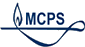 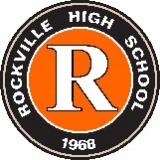 2100 Baltimore RoadRockville, MD 20851March 1, 2021Tema: Estacionamiento de Estudiantes El estacionamiento para los estudiantes está disponible solamente con el permiso apropiado y está localizado en el lote que está a la par del estadio. La solicitud para un permiso de estacionamiento está disponible en la página de internet de la escuela y también en la oficina de negocios y finanzas.Los permisos están a la venta únicamente para los estudiantes en los grados 11 y 12.  Los estudiantes que apliquen para la compra de un permiso deberán poseer una licencia de manejar y una póliza de seguro de vehículo que esté vigente, también deberán:Completar el formulario MCPS 215-6 (La firma electrónica esta disponible).  La solicitud debe de estar firmada por el estudiante y por uno de los padres o tutores.  No tendrá costo por este semestre.Enviar por correo electrónico/fotos de (1) Licencia de conducir, (2) Póliza de seguro valida, (3) Formulario MCPS 215-6 firmado y completado y (4) Copia de esta carta firmada a Paula_M_Arata@mcpsmd.org.Los permisos serán emitidos en el orden en que las solicitudes sean recibidas.  Una vez revisada y procesada la documentación, el permiso para estacionar, será retirado de la oficina  principal (Main Office)Estacionar en la escuela es un privilegio.  Este privilegio puede ser revocado por una razón disciplinaria a la discreción de la escuela.  Los vehículos estacionados ilegalmente están sujetos a ser remolcados a expensas del propietario.Regulaciones de estacionamiento:  A los estudiantes que obtengan permisos de estacionamiento que violen cualquiera de estos reglamentos se les suspenderá o revocará su permiso.1. Los estudiantes que obtengan permisos deben cumplir con todas las reglas de tráfico establecidas en el área de estacionamiento. Estas son las siguientes: Usar solo la entrada y salida marcadas para el área de estacionamiento; seguir el flujo del tráfico: una forma de salir no es la carretera donde se estacionan los autobuses para recoger y dejar a los estudiantes; y deben estacionar solo en las áreas de estacionamiento designadas para estudiantes.2. Una vez que se emita un permiso, un automóvil de estudiante puede estacionar en cualquier espacio en la parte posterior a la derecha del estadio. No se deben de estacionar a lo largo de la cerca a la derecha del camino de entrada. Estos espacios están asignados específicamente a los miembros de la facultad y el personal. No se deben estacionar en áreas sin líneas marcadas3. La velocidad, mientras está en el campus, no debe de exceder las 10 millas por hora.4. El uso de un automóvil como lugar de reunión social está estrictamente prohibido. Los estudiantes no deben ir a sus autos entre períodos de clases o durante el almuerzo.5. La administración se reserva el derecho de inspeccionar los autos estacionados en los terrenos de la escuela cuando existe una sospecha razonable de que puedan contener artículos prohibidos.6. Cualquier automóvil estacionado en el estacionamiento sin un permiso apropiado puede ser remolcado y / o puede recibir una multa. También se pueden tomar medidas disciplinarias escolares contra el propietario / conductor del vehículo. Por favor, consulte la agenda del estudiante para conocer las consecuencias específicas.7. Cualquier automóvil de estudiante estacionado en un espacio del personal o en un espacio no autorizado para estudiantes puede ser remolcado y / o puede recibir una multa. También se pueden tomar medidas disciplinarias escolares contra el propietario / conductor del vehículo. Por favor, consulte la agenda del estudiante para conocer las consecuencias específicas.8. Los problemas con el automóvil no son una tardanza justificada, ni una ausencia justificada de la escuela.Los estudiantes que salgan de la escuela durante el día en un automóvil y/o que no sigan las reglas de seguridad tendrán sus privilegios de estacionamiento suspendidos o revocados.SI HE LEÍDO Y ACEPTO RESPETAR LAS REGLAS Y REGLAMENTOS ESTABLECIDOS.NOMBRE DEL ESTUDIANTE					NOMBRE DEL ESTUDIANTE - FAVOR IMPRIMIR                                                                   GRADOFIRMA DEL PADRE / TUTOR